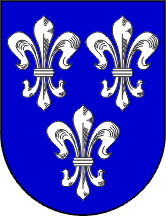 OBČINA LAŠKO_________________________________________________________________________________OBČINA LAŠKO    Mestna ulica 2     3270 Laško        telefon: (03) 733 8700    fax: (03) 733 8740POBUDA ZA IZVEDBO LOKACIJSKE PREVERITVE…….................................................1. PODATKI O POBUDNIKU.......................................................................................................................IME IN PRIIMEK / NAZIV PRAVNE OSEBE.......................................................................................................................NASLOV / SEDEŽ PODJETJA.......................................................................................................................POŠTA IN POŠTNA ŠTEVILKA.......................................................................................................................KONTAKTNI TELEFON, E-POŠTA.......................................................................................................................ZASTOPNIK/POOBLAŠČENEC (če podaja pobudo v imenu pobudnika).......................................................................................................................NASLOV, KONTAKTNI TELEFON, E-POŠTA POOBLAŠČENCA2. NAMEN LOKACIJSKE PREVERITVE – ustrezno označiti(Na podlagi 131. člena Zakona o urejanju prostora (Uradni list RS, št. 61/17; v nadaljevanju: ZUreP-2) se podaja pobuda za izvedbo postopka lokacijske preveritve za enega od treh možnih namenov)3. SEZNAM ZEMLJIŠČ, NA KATERA SE LOKACIJSKA PREVERITEV NANAŠA 4. PODROBNEJŠI PODATKI GLEDE NA NAMEN LOKACIJSKE PREVERITVE 5. PODATKI O ŽE PRIDOBLJENIH UPRAVNIH DOVOLJENJIH NA OBMOČJU LOKACIJSKE PREVERITVE (gradbena dovoljenja, uporabna dovoljenja, inšpekcijske odločbe idr.)□ NA OBMOČJU POBUDE JE ŽE ZGRAJEN OBJEKT Z VELJAVNIM UPRAVNIM DOVOLJENJEM (označiti, če je)...........................................................................................................................ŠTEVILKA IN DATUM IZDANEGA UPRAVNEGA DOVOLJENJA (izpolni se le, če je na območju pobude že zgrajen objekt z veljavnim upravnim dovoljenjem)6. PODATKI O ELABORATU LOKACIJSKE PREVERITVE7. OBVEZNE PRILOGE – ustrezno označitiSEZNANITEV POBUDNIKA: Pogoj za obravnavo elaborata in izdajo sklepa o lokacijski preveritvi je plačilo nadomestila za stroške postopka, za kar bo pobudniku/investitorju izdan Sklep o določitvi stroškov lokacijske preveritve v skladu z Odlokom o določitvi stroškov lokacijske preveritve v Občini Laško (Uradni list RS, št. 36/19). Plačilo nadomestila ne zagotavlja potrditve sklepa o lokacijski preveritvi.Občina Laško lahko zahteva dopolnitev te pobude ali elaborata lokacijske preveritve zaradi strokovnih ugotovitev Občine ali zahtev nosilcev urejanja prostora, ki v postopku podajo mnenje o ustreznosti elaborata.IZJAVA POBUDNIKA: Podpisani/a izjavljam, da sem k pobudi priložil označene priloge in potrjujem, da so navedeni podatki resnični. zaporedna št. pobude za izvedbo lokacijske preveritve pod katero je ta vodena (izpolni občina)□A.DOLOČANJE OBSEGA STAVBNEGA ZEMLJIŠČA PRI POSAMIČNI POSELITVI 
(128. člen ZUreP-2)□B.INDIVIDUALNO ODSTOPANJE OD PROSTORSKIH IZVEDBENIH POGOJEV (129. člen ZUreP-2)□C.OMOGOČANJE ZAČASNE RABE PROSTORA (130. člen ZUreP-2)Parcelna številka Katastrska občina (k.o.)Lastnik zemljiščaA.A.DOLOČANJE OBSEGA STAVBNEGA ZEMLJIŠČA PRI POSAMIČNI POSELITVIDOLOČANJE OBSEGA STAVBNEGA ZEMLJIŠČA PRI POSAMIČNI POSELITVIDOLOČANJE OBSEGA STAVBNEGA ZEMLJIŠČA PRI POSAMIČNI POSELITVIPovršina izvorno določenega območja stavbnih zemljišč, kot je določena v OPN (m2)Površina izvorno določenega območja stavbnih zemljišč, kot je določena v OPN (m2)Površina izvorno določenega območja stavbnih zemljišč, kot je določena v OPN (m2)Površina, za katero se območje stavbnih zemljišč poveča / zmanjša (m2)Površina, za katero se območje stavbnih zemljišč poveča / zmanjša (m2)Površina, za katero se območje stavbnih zemljišč poveča / zmanjša (m2)Površina območja stavbnih zemljišč po povečanju ali zmanjšanju  (m2)Površina območja stavbnih zemljišč po povečanju ali zmanjšanju  (m2)Površina območja stavbnih zemljišč po povečanju ali zmanjšanju  (m2)Odstotek povečanja ali zmanjšanja stavbnih zemljišč glede na površino stavbnih zemljišč, določeno v OPN (%)Odstotek povečanja ali zmanjšanja stavbnih zemljišč glede na površino stavbnih zemljišč, določeno v OPN (%)Odstotek povečanja ali zmanjšanja stavbnih zemljišč glede na površino stavbnih zemljišč, določeno v OPN (%)B.B.INDIVIDUALNO ODSTOPANJE OD PROSTORSKIH IZVEDBENIH POGOJEVINDIVIDUALNO ODSTOPANJE OD PROSTORSKIH IZVEDBENIH POGOJEVINDIVIDUALNO ODSTOPANJE OD PROSTORSKIH IZVEDBENIH POGOJEVOkoliščine zaradi katerih investicijska namera na zadosti prostorskemu izvedbenemu pogoju:Okoliščine zaradi katerih investicijska namera na zadosti prostorskemu izvedbenemu pogoju:Okoliščine zaradi katerih investicijska namera na zadosti prostorskemu izvedbenemu pogoju:Okoliščine zaradi katerih investicijska namera na zadosti prostorskemu izvedbenemu pogoju:□□ fizične lastnosti zemljišča, neprimerna parcelna struktura, pozidanost ali raba sosednjih zemljišč in druge omejujoče okoliščine v zvezi z lokacijo, na katere investitor ne more vplivati in onemogočajo izvedbo investicije, ali pa terjajo nesorazmerne stroške na strani investitorja ali občine fizične lastnosti zemljišča, neprimerna parcelna struktura, pozidanost ali raba sosednjih zemljišč in druge omejujoče okoliščine v zvezi z lokacijo, na katere investitor ne more vplivati in onemogočajo izvedbo investicije, ali pa terjajo nesorazmerne stroške na strani investitorja ali občine fizične lastnosti zemljišča, neprimerna parcelna struktura, pozidanost ali raba sosednjih zemljišč in druge omejujoče okoliščine v zvezi z lokacijo, na katere investitor ne more vplivati in onemogočajo izvedbo investicije, ali pa terjajo nesorazmerne stroške na strani investitorja ali občine□□nameravana uporaba gradbenih materialov ter tehničnih in tehnoloških rešitev, ki med pripravo in sprejetjem prostorskega izvedbenega akta niso bile poznane ali uporabljene, pa so ustrezne ali primernejše od predpisanih z vidika doseganja ciljev urejanja prostora, varstva okolja, učinkovite rabe energije ipd.nameravana uporaba gradbenih materialov ter tehničnih in tehnoloških rešitev, ki med pripravo in sprejetjem prostorskega izvedbenega akta niso bile poznane ali uporabljene, pa so ustrezne ali primernejše od predpisanih z vidika doseganja ciljev urejanja prostora, varstva okolja, učinkovite rabe energije ipd.nameravana uporaba gradbenih materialov ter tehničnih in tehnoloških rešitev, ki med pripravo in sprejetjem prostorskega izvedbenega akta niso bile poznane ali uporabljene, pa so ustrezne ali primernejše od predpisanih z vidika doseganja ciljev urejanja prostora, varstva okolja, učinkovite rabe energije ipd.□□medsebojna neskladnost prostorskih izvedbenih pogojev, določenih v prostorskem izvedbenem aktu, ki je občina še ni uredila s spremembami in dopolnitvami tega aktamedsebojna neskladnost prostorskih izvedbenih pogojev, določenih v prostorskem izvedbenem aktu, ki je občina še ni uredila s spremembami in dopolnitvami tega aktamedsebojna neskladnost prostorskih izvedbenih pogojev, določenih v prostorskem izvedbenem aktu, ki je občina še ni uredila s spremembami in dopolnitvami tega akta□□gre za rekonstrukcijo ali prizidavo obstoječega objekta, ki pomeni spremembo gabaritov, oblike, namembnosti ali zunanjega videza obstoječega objekta zaradi uskladitve z bistvenimi zahtevami, kot jih za objekte določajo predpisi, ki urejajo graditevgre za rekonstrukcijo ali prizidavo obstoječega objekta, ki pomeni spremembo gabaritov, oblike, namembnosti ali zunanjega videza obstoječega objekta zaradi uskladitve z bistvenimi zahtevami, kot jih za objekte določajo predpisi, ki urejajo graditevgre za rekonstrukcijo ali prizidavo obstoječega objekta, ki pomeni spremembo gabaritov, oblike, namembnosti ali zunanjega videza obstoječega objekta zaradi uskladitve z bistvenimi zahtevami, kot jih za objekte določajo predpisi, ki urejajo graditev□□gre za nadomestno gradnjo, ki pomeni manjše odstopanje glede lege, gabaritov, oblike, namembnosti in zunanjega videza objekta, ki ga nadomešča, če je to potrebno zaradi varovanja javnega interesagre za nadomestno gradnjo, ki pomeni manjše odstopanje glede lege, gabaritov, oblike, namembnosti in zunanjega videza objekta, ki ga nadomešča, če je to potrebno zaradi varovanja javnega interesagre za nadomestno gradnjo, ki pomeni manjše odstopanje glede lege, gabaritov, oblike, namembnosti in zunanjega videza objekta, ki ga nadomešča, če je to potrebno zaradi varovanja javnega interesa□□investicijska namera predvideva izvedbo pomožnih objektov, ki jih prostorski izvedbeni pogoji ne dopuščajo, če se z njimi dosega boljša funkcionalnost obstoječih objektovinvesticijska namera predvideva izvedbo pomožnih objektov, ki jih prostorski izvedbeni pogoji ne dopuščajo, če se z njimi dosega boljša funkcionalnost obstoječih objektovinvesticijska namera predvideva izvedbo pomožnih objektov, ki jih prostorski izvedbeni pogoji ne dopuščajo, če se z njimi dosega boljša funkcionalnost obstoječih objektovC.C.OMOGOČANJE ZAČASNE RABE PROSTORAOMOGOČANJE ZAČASNE RABE PROSTORAOMOGOČANJE ZAČASNE RABE PROSTORAPredlagan čas izvajanja začasne rabePredlagan čas izvajanja začasne rabePredlagan čas izvajanja začasne rabeNASLOV ELABORATA:IZDELOVALEC ELABORATA:DATUM IZDELAVE ELABORATA:IZDELOVALEC ELABORATAIME IN PRIIMEK:ZAPS IDENT. ŠT. IZDELOVALCA□ELABORAT LOKACIJSKE PREVERITVE  □POBLASTILO POBUDNIKA, V KOLIKOR POBUDO PODAJA NJEGOV ZASTOPNIK OZ. POOBLAŠČENEC□SOGLASJE LASTNIKA/SOLASTNIKA, ČE POBUDNIK NI IZKLJUČNI LASTNIK ZEMLJIŠČADatum:Pobudnik/zastopnik/pooblaščenec……………………………………..……………………………….žig(za pravne osebe)Ime in priimek……………………………………..Podpis…………………………………….